BẢN KHAI CHUYỂN ĐỔI NHÀ ĐĂNG KÝ tÊN MIỀN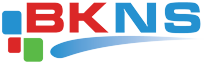 Công ty cổ phần giải pháp mạng Bạch KimSố 115B Ngõ 562 Đường Láng, Phường Láng Hạ, Quận Đống Đa- Hà Nội04.32.48.40.48Website: bkns.vn 1. Chủ  thể đăng ký tên miền	Tên chủ  thể đăng ký:	Địa chỉ liên hệ:	Số điện thoại/ Fax:	Email liên hệ:	Họ tên/ Chức vụ người chịu trách nhiệm quản lý tên miền:2. Tên miền đề nghị chuyển đổi nhà đăng ký3. Hiện đang duy trì sử dụng qua nhà đăng ký (nhà đăng ký cũ)	Tên nhà đăng ký cũ:	Địa chỉ liên hệ:	Số điện thoại/ số Fax:	Email liên hệ:Công ty cổ phần giải pháp mạng Bạch KimSố 115B Ngõ 562 Đường Láng, Phường Láng Hạ, Quận Đống Đa- Thành Phố Hà Nội04.32.48.40.48Tenmien.bkns.vn 4. Xin chuyển đổi sang nhà đăng ký mới	Tên nhà đăng ký mới:	Địa chỉ liên hệ:	Số điện thoại/ số Fax:	Email liên hệ:Lưu ý:     Để hoàn tất việc chuyển đổi, chủ thể đăng ký tên miền phải thực hiện đầy đủ các bước sau:-Xác nhận đồng thuận của nhà đăng ký cũ và các quy định của bộ thông tin.- Trong vòng 60 (sáu mươi) ngày, kể từ ngày tên miền được đăng ký mới;- Trong vòng 30 (ba mươi) ngày trước khi tên miền hết hạn sử dụng;- Tên miền đang trong quá trình xử lý vi phạm;- Tên miền đang bị tạm ngừng hoạt động;- Tên miền đang có tranh chấp.Hà Nội, ngày        tháng       năm 2016